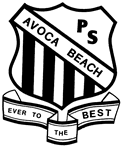 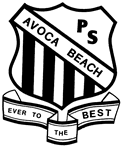 Excursion, Performance and Activity Consent FormWednesday15th August, 2018Dear Parents and Carers,An activity has been organised for your child. The information is as follows:Michele Jarmaine  							Ross Hallaways – PrincipalPlease complete the attached permission notes and medical information and return to Mrs Jarmaine By Friday 14th September, 2018Activity Consent FormPrimary Aboriginal Dance WorkshopPermission note due by Friday 14th September, 2018I do / do not consent to ……………………………………..…….. of Class ………………… participating in the Primary Aboriginal Dance Workshop at Gosford East Public School.   I am transporting my own child to and from the venue, arrival at Gosford East Public School by 9:20am.   I am able to assist with transporting other students.  I can transport _____ students (inc. my own child) Rego:___________   Rego Expire:___________      Licence No.:___________   Licence Expire:___________ I give permission for my child to travel with another parent by private vehicle to and from the event. I have organised for my child to travel with ____________________________ leaving school at 8:45am.My child has the following special needs (please provide full details and include any relevant medical details)______________________________________________________________________________________________________________________________________________________________________________I give / do not give permission for my child to receive medical treatment in case of emergency. My Medicare number is:  _________________________			_____											Parent/Carer Signature		Date					Contact Number on the dayTitlePrimary Aboriginal Dance Workshop Educational focusThis excursion has been planned to supplement the following learning being done: Physical Education, DanceVenueGosford East Public SchoolDay and DateWednesday 19th September, 2018  Time of departure and returnALL students need to meet outside the hall at 8:30am. Students will return to school at 3pm Group / Year / Classes involvedStage 2 and Stage 3 ATSI studentsTransportTravel will be by private transport. ALL parents taking students (including their own) need to fill out the appropriate paperwork in the office prior to leaving. See below for more information. CostThe cost for this excursion has been subsidised from the Aboriginal Background Funds.  Please ensure all permission notes are returned to Mrs Jarmaine by the due date. Accompanying staffMichele Jarmaine Staff member with CPR trainingMichele JarmaineStaff member with emergency care trainingMichele JarmaineDress requirementsSports UniformRefreshment requirementsFood, water in a refillable bottle.Behaviour requirementsPlease note that students whose behaviour does not reflect the high standards expected of Avoca Beach Public School students may be excluded from attending this event.Organising TeacherIf you have any questions or require further information regarding this event, please contact the organising teacher: Michele Jarmaine at school on 4382 1416Travel by private vehicleTravel will be by private vehicle. We require volunteer drivers to transport the students to and from the venue.  Please note each student must have a seat belt and students under 10 years of age should not be seated in the front passenger seat. All drivers need to bring your registration and licence to the school for sighting by the office staff and complete a Declaration for Volunteers if you have not already done so (please see the attachment: Appendix 5 for requirements.  This complies with the current Department of Education policies. 